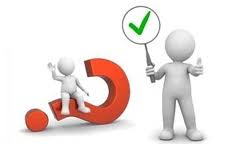   8        VLASTNÍ A CIZÍ ZDROJE FINANCOVÁNÍ    Příklad 1 – Ztráta ve společnosti  Příklad 2 – Opakovací příklad IV  Příklad 1 – Ztráta ve společnosti Společnost Smutná, s. r. o. dosáhla za rok 2022 výsledku hospodaření - 265 000 Kč. Na zasedání valné hromady bylo rozhodnuto o úhradě ztráty. Zachyťte tyto účetní případy ve formě účetních předkontací. V roce 2021 společnost dosáhla naopak zisku, přičemž o částce 5 000 Kč nerozhodla o účelu použití => zůstatek na účtu Nerozdělený zisk minulých let.  Příklad 2 – Opakovací příklad    GAME s. r. o., zabývající se výrobou a prodejem počítačových her měla za rok 2023 níže uvedené účetní případy. Společnost je plátcem DPH, o zásobách účtuje způsobem A. 
K 1. lednu 2023 měla níže uvedené počáteční zůstatky na účtech. Sestavte zahajovací rozvahu společnosti.  Doplňte chybějící částky, zaúčtujte účetní případy formou předkontací a na t-účty, zjistěte obraty a KS. Zjistěte výsledek hospodaření, vypočtěte daňovou povinnost a zaúčtujte jí. Sestavte výkaz rozvahy, výsledovky, cash-flow a proveďte zhodnocení účetní jednotky a navrhněte, jak by mohla účetní jednotka dále v rámci své podnikatelské činnosti postupovat.  Daňové odpisy softwaru za rok 2023 byly 70 000 Kč. Počáteční zůstatky na účtech k 1. lednu 2023MD             022                   D       MD                 082                  D     MD                 132                DPS 1 840 000                                                              PS 400 000             PS 22 000MD            211                     D       MD                213                  D     MD                  221             DMD             411                  D       MD                  421                 D     MD                  431             DMD             322                   D       MD                 379                  D     MD                  459               DMD              041                  D       MD                 343                D       MD                   321             DMD             013                  D       MD                                         D     MD                                       DMD                                       D       MD                                         D     MD                                       DMD                                       D       MD                                         D     MD                                       DMD             521                  D       MD                 549                  D     MD                 524               D4. 650 000                                       7a. 60 000                                           8. 221 000MD             551                    D       MD                                         D     MD                 601               D10. 40 000  										        11. 1 450 000MD                                       D       MD                                         D     MD                                       DVýsledek hospodaření: Výpočet daňové povinnostiVH zjištěný z účetnictví + připočitatelné položky - odpisZáklad daně 1- ztráta - dary Základ daně 2Základ daně zaokrouhlenýx sazba daněDaňová povinnost MD         710 – Účet zisku a ztráty       D             MD    702 – Konečný účet rozvažný    DCash-flowVýsledovka Rozvaha Zhodnocení účetní jednotky, navrhněte, jak dále může účetní jednotka v rámci své podnikatelské činnosti pokračovat  ČísloTextČástkaMDD1.Otevření účtu 431 – ztráta 265 000265 0002.VBÚ – v rámci rozhodnutí valné hromady o způsobu řešení této nepříznivé situace mají společníci povinnost vložit vklad nad základní kapitál 80 0003.Valná hromada rozhodla o úhradě ztráty takto čerpáním zákonného rezervního fonduvyužití nerozděleného zisku minulých letsnížením zůstatku na statutárním fondučerpání ostatních fondůčerpání vkladů, které společníci vložili nad základní kapitálsnížením základního kapitáluzbývající část ztráty bude ponechána jako neuhrazená 60 0005 00010 00015 00080 00030 0004.ID - výpis z obchodního rejstříku o snížení základního kapitálu 30 000211 – PP v pokladně                              180 000411 – Základní kapitál                                  ?213 – Ceniny                                             ……….082 – Oprávky k HMV                       400 000379 – Jiné dluhy                                      45 000322 – Směnky k úhradě                        90 000132 – Zboží na skladě a v prodejnách    22 000421 – Rezervní fond                               5 000431 – VH ve schval. řízení                   100 000022 – HMV                                      1 840 000221 – PP na účtech                              1 350 000 459 – Ostatní rezervy                         160 000AbruttoKorekcenettoVK+ZČísloTextČástkaMDD1.Dodavatelská faktura za nákup nového softwaru Cena bez DPHDPH 21 %Cena celkem 180 0002.VPD – v hotovosti zaplacena instalace softwaru neplátci DPH 20 0003.ID – zařazení softwaru do užívání 4.ZVL – mzdové náklady zaměstnanců 650 0005213315.ZVL – srážka6,5 % sociální pojištění4,5 % zdravotní pojištění  3313313363366.ZVL – srážka zálohy na daň z příjmů 60 6503313427.ID – vyřazení počítače – z důvodu poškození, které způsobil neznámý pachatel; PC = 70 000 Kč, oprávky = 10 000 Kč 8.ID – sociální a zdravotní pojištění placené zaměstnavatelem z mezd zaměstnanců sociální pojištění zdravotní pojištění162 50058 5005245243363369.ID – rozdělení VH – zisku za rok 2022příděl do rezervního fondupříděl do statutárního fondu zbylá část zisku ponechána jako nerozdělená 5 00040 00010.ID – účetní odpis softwaru 40 00011.Vystavená faktura za prodej výrobků Cena bez DPHDPH 21 %Cena celkem 1 450 00012.ZVL + VBÚ – doplatek čisté mzdy zaměstnan.517 85033122113.Id – daň z příjmů splatná 